বাংলাদেশ পল্লী উন্নয়ন একাডেমি মডেল স্কুল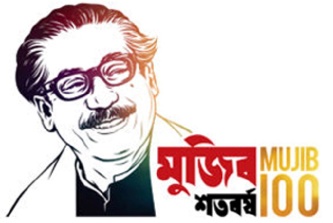 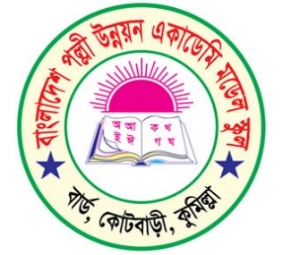 কোটবাড়ী, কুমিল্লাঅনলাইন ক্লাস রুটিন-2021 খ্রি.নার্সারী থেকে দ্বিতীয় শ্রেণি পর্যন্তপ্রধান শিক্ষক, বার্ড মডেল স্কুল বার ও তারিখনার্সারীকেজিপ্রথমদ্বিতীয়রবিবার13/06/2021বাংলাইংরেজিপরিবেশপরিবেশসোমবার14/06/2021ইংরেজিবাংলাগণিতইংরেজিমঙ্গলবার15/06/2021গণিতইংরেজিইংরেজিবাংলাবুধবার16/06/2021বাংলাগণিতবাংলাইংরেজিবৃহস্পতিবার17/06/2021ইংরেজিবাংলাগণিত গণিত 